       Beck Isle Museum        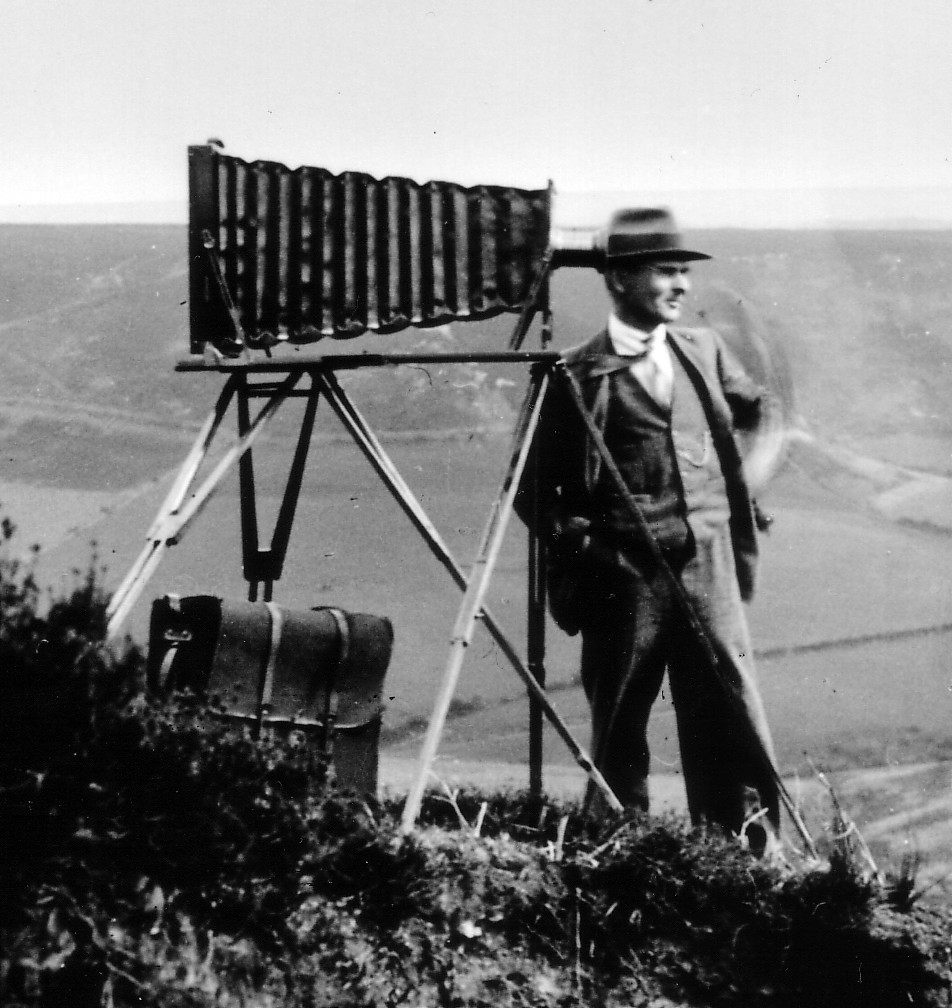 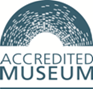        	    SCHOOLS BOOKING FORM It is essential that you contact us to confirm your required date is availableName of School: ………………………………………………………………………………………………Address:  …………………..…………………………………………………………………………………..…………………………………………………………………………………………………………………Name of contact: ……………………..………………………..Visit Date ……………………………………Telephone   …………...……..……..…………. Email:  ……………………………………………………….Number of Children ………………… Ages  …….……………Number of Adults ………………………….Arrival time  ………….………………………………..Departure time ………………………………….…..Special needs or requirements …………………………………………………………………………………Organisers signature…………………………………..………………… Date ……………………………Please allow approximately 2 hours for your visit.  Please inform us if you are running late on your visit dayCost: Children £3 per head. Teachers/adults £3 per head (cheque/cash on day of visit only)